АНО «Центр развития и коррекции «Дом надежды»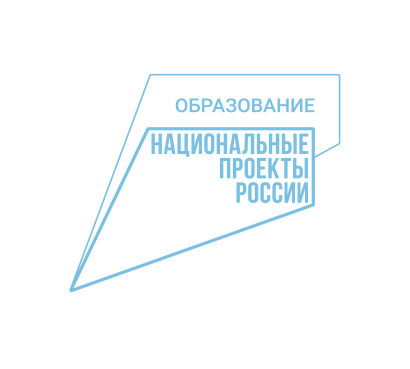  г. РассказовоКонсультация для родителей«Почему с ребенком так важно играть?»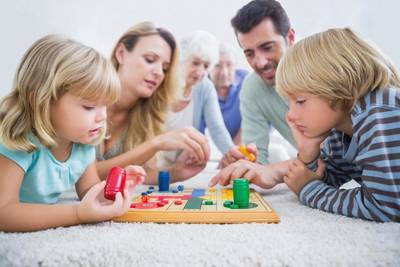 Мамы знают, что играть с малышом – это хорошо. Но что же в данном занятии такого полезного? И что дает игра крохе? Об этом мы и поговорим в этой статье.В последнее время все чаще родители предпочитают с ребенком не «играть», а «заниматься». Конечно, родителям хочется видеть своих детей умными и развитыми. Вот только развитие познавательной сферы – не единственное, что важно для малыша в дошкольном периоде. Не менее полезно и нужно учить ребенка выражать свои эмоции, общаться, приобретать навыки самообслуживания, а также постигать понемножку общечеловеческие ценности – доброту, дружбу, принятие, понимание, прощение. Задатки всего перечисленного закладываются еще в первые годы жизни, и одним из главных проводников этого является именно игра – яркая, добрая, эмоциональная, приятная и понятная ребенку. А сделать игру такой поможет поддержка и участие самых близких маленькому человечку людей – родителей.Почему же родители часто отказывают себе и малышу в удовольствии совместной игры?Основные функции игры с ребенкомВыделяют такие основные функции игры:Превращение нереальных ситуаций в ситуации, поддающиеся контролю. То есть в процессе игры ребенок получает важный опыт и возможность научиться справляться с трудностями, исследуя себя и обстоятельства. В игре малыш может контролировать процесс, управлять им, что-то менять. Этот важный навык очень пригодиться ему во взрослом возрасте.Игра как способ самовыражения. Благодаря проигрыванию ситуации, неприятной и страшной для ребенка, он как бы самоочищается, выпуская свои негативные эмоции в игру. Малышу часто бывает непросто объяснить свои чувства и эмоции, но в игре взрослому проще «увидеть» его мысли, понять его.Игра как способ борьбы со страхами. Проигрывая много раз пугающие ситуации, утешая и успокаивая куклу или мишку, ребенок успокаивается и сам.Игра как важный аспект развития познавательной сферы крохи. В игре ребенок без излишних нагрузок получает и усваивает множество уроков, много запоминает. Развиваются воображение, память, мышление, представление и другие познавательные процессы. Игра как способ воспитания и формирования верного понятия о поле человека, равноправии и гендерных отношениях. Тут, думаю, не стоит много объяснять – вспомните хотя бы «дочки-матери».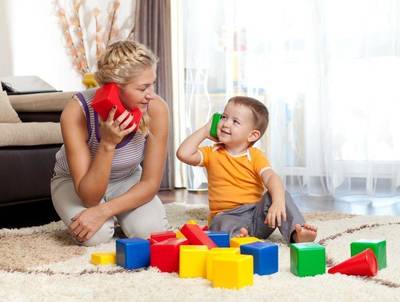 Игра как заряд эмоций, способ укрыться от неприятностей и страхов. В игре малыш может быть каким угодно смелым, отважным, сильным.Игра как связующее звено в общении между детьми. Дошкольники начинают взаимодействовать между собой посредством игры, и со временем учатся общаться, понимать и принимать друг друга.Что дает ребенку игра с родителями?Но не только об игре как таковой идет речь в нашей беседе. Все же остановимся на бонусах совместной игры родителя и малыша. К ним относятся:Эмоциональная близость. В процессе игры мама становится ребенку ближе, он видит ее чувства, эмоции, и тоже радуется.Качественное общение. Во время игр родитель полностью «погружен», все его внимание направлено на общение с малышом, он не отвлекается на посторонние дела и заботы. А, значит, ребенок получает именно то, в чем нуждается.Ощущение своей нужности и важности для мамы. Если мама со мной играет – значит, она меня любит. Да, дети зачастую видят ситуацию именно так! Ведь в игре ребенок чувствует себя не просто близким маме человечком, но еще и важным и нужным. А для него это необходимо.Разнообразие игр. Близкие взрослые могут предложить крохе множество интересных игр, научить его основам игры, построению сюжетов, обогатить жизненный опыт ребенка. Такое обилие разных игр ребенок не встретит у ровесников и старших братиков с сестричками.Расслабление для обоих. И не стоит забывать, что расслабление и отдых в процессе совместной игры получают оба участника процесса – и ребенок, и мама. Конечно, если игра не «в напряг», а в удовольствие, и никто никуда не торопится, не делает «из-под палки» и не вымучивает из себя идеи. А просто с увлечением играет.Основные причины, почему мамы не играютВзрослые не играют с крохами не потому, что они слишком уж большие и важные для такого детского занятия. И даже не потому, что им скучно и неинтересно. По исследованиям, проведенным психологами, основные причины недостаточной игры родителей с ребенком очень просты и даже банальны:Отсутствие времениУбеждение – «мне абсолютно некогда» — особенно присуще работающим мамам. Им кажется, что для игры с малышом необходимо очень много времени и сил, а также предварительной подготовки, на которую, опять-таки, нет времени. И получается замкнутый круг.Но секрет прост – главным в деле общения и в том числе игр с ребенком является не количество, а качество. Вам может быть достаточно даже часа в день для полноценного общения. А для простых игр вначале хватит нескольких пятиминуток. Очень важно, чтобы время, предназначенное для ребенка, было посвящено именно ему, веселой игре и теплым объятиям, тогда кроха будет всегда чувствовать себя нужным и значимым для вас. Совместное воскресенье или суббота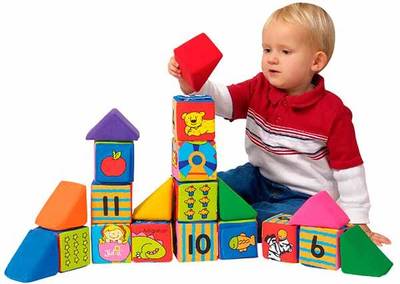 Нередко мамы и папы откладывают игры с малышом на выходные дни, когда можно сделать все «оптом» — и вместе отдохнуть, и пообщаться, и просто провести несколько часов в кругу семьи, когда никто не мешает и не отвлекает. А в будни дни чего начинать игру, если все равно не успеешь толком ничего?Конечно, воскресные семейные традиции – это прекрасно. Но ведь детишкам жизненно необходимо внимание не только раз в неделю. Даже самый минимум, установленный психологами, — три раза в неделю по часу совместного досуга. Не меньше!Убеждение, что ребенок и так получает много внимания«Я с ним целый день, разве этого мало?» — справедливо возмутится мамочка. Вот только под понятием «с ним» зачастую подразумевается так называемые «воспитательные меры»: чтение моралей, педагогические беседы, нравоучение, повторения типа: «Собери игрушки! Помой руки!». И, вроде бы, вот он, ребенок, всегда рядом. Но вместе ли вы с ним? И то ли это внимание, которое ему так необходимо?Психологи много говорят о принятии и понимании ребенка, разделении его интересов, игре на равных с ним. Именно благодаря этому малыш получит то, что нужно именно ему, а не просто будет слепо повиноваться маме, подавляя свои естественные потребности.Самостоятельная игра ребенкаКонечно, мы с радостью наблюдаем беспечных малышей, мирно играющих в песочнице на площадке. Кажется, в такие моменты помощь мамы совершенно не нужна – дети и так прекрасно справляются, придумывают сюжеты, разыгрывают истории. Вот только изначально научить основам игры, показать, подтолкнуть, мягко объяснить должен все же родитель. Тогда кроха всему научится, и с увлечением будет играть сам. Вот только наступит этот момент не сразу, как бы нам ни хотелось в это верить. Кроме того, даже очень самостоятельному малышу полезно хоть иногда играть с мамой и папой, чтобы почувствовать поддержку и помощь семьи, любовь и заботу, и просто радостно и интересно провести время вместе. Да и, если уж на чистоту, самим родителям такие моменты нужны не меньше. Даже самым-самым серьезным и взрослым.Отсутствие фантазииРаспространенная «жалоба» многих мам и пап – как играть, если нет воображения? Ответ прост – необходимо постепенно развивать его в себе. Маленькими шажками. Ведь навык игры – это тоже навык, который, естественно, можно и нужно наработать.Непонимание, с чего начатьОдни источники говорят одно, другие – другое. С чего же начать? Да с самого простого. Стройте башенку из кубиков, лепите шарики из пластилина или соленого теста, стучите палочками, качайте куклу или возите машинку. Это ведь совсем просто, правда? А постепенно в голову начнут приходить сюжеты. И, конечно же, малыш сам вам будет активно подсказывать.ПерфекционизмЖелание быть «идеальной мамой» толкает нас на подвиги в виде многочасовой подготовки к играм, тщательного изучения сюжета, изготовления огромного набора инструментария, после чего играть уже зачастую просто некогда. А, если еще и все пойдет «не по плану», и малыш не захочет везти машину из пункта А в пункт Б, а решит вернуться в пункт В? Парочка таких разочарований – и мама-перфекционистка может вообще перехотеть играть. Ведь зачем что-то делать, если невозможно быть идеальной в данном случае?Помочь таким мамам может умение расслабляться и принять себя как достаточно хорошую мать. Не самую лучшую, но и не худшую. Поверьте, ребенку этого будет вполне достаточно! Не ждите идеальных условий, «правильного» лунного дня и расположения звезд в гороскопе для начала игры с ребенком. Просто начните прямо сейчас!Так играть или не играть?Играть! Много, разнообразно и с удовольствием! Приятно и полезно проводить время с ребенком, тем самым делая бесценный вклад в будущее малыша и просто в его хорошее самочувствие и радостное настроение. Ведь кому, как не вам, понятно, как все это важно для развития полноценной и гармоничной личности!Конечно, есть мамочки, которые черпают идеи для игры буквально из воздуха, и с ходу придумывают увлекательные сюжеты. Обычно их детки в такие моменты визжат от восторга – вот это мама выдумщица! Но, даже если данная картинка никак не о вас, не стоит отчаиваться, — если уж Бог дал вам ребенка, он однозначно вложил в вас и задатки выдумщика и игрока. Просто этот игрок сейчас спит. И в ваших силах его разбудить.Важно, чтобы игра нравилась вам самим и приносила удовольствие. Если у вас сейчас плохое настроение – можно переждать какое-то время, чтоб не сорваться. Но бывает и наоборот – «аппетит» к игре приходит во время самой игры. Попробуйте разные варианты!Не забывайте и о другой крайности – не стоит превращать жизнь крохи в сплошное развлечение, где вы играете роль аниматора. Ребенок должен видеть и понимать, что у вас есть и другие, «взрослые» дела, но иногда вы можете поиграть вместе. И такое время будет для него всегда очень и очень ценно!Подготовила:учитель – дефектолог:Мельникова М.М.	ОбращайтесьЦентр развития и коррекции «Дом надежды»Контакты:Адрес: улица Цыплухина, д.2A 393250 Рассказово,Телефон: +7(47531) 27-5-12Телефон: +7(47531) 27-2-44Факс: +7 475 31 27-5-02Электронная почта: crkdomnadejd@yandex.ru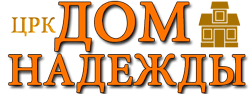 